ST. MICHAEL’S CATHOLIC GRAMMAR SCHOOL 	Nether Street  	 	 	 	 	 	 	Voluntary Aided    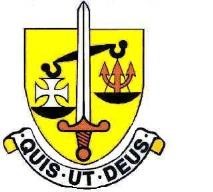 	North Finchley 	 	“An outstandingly effective School” Ofsted London N12 7NJ                              Tel: 020 8446 2256 	 	 	 	 	 	Email: office@ st-michaels.barnet.sch.uk	 	 	 	 	 	        			Website: www.st-michaels.barnet.sch.uk 4 Form Entry Voluntary Aided Grammar School for Girls with Boys in the Sixth Form. 855 on Roll.  220 in Sixth Form. Peripatetic Piano Teacher The school is seeking an experienced and inspirational teacher to join the Music Department.The successful applicant will be an outstanding pianist who enjoys working with young people. Experience of teaching students at a secondary school age from beginner to Grade 8, and preparing students for ABRSM examinations and the performing requirements for GCSE Music, is essential. Peripatetic teachers at St. Michael’s Catholic Grammar School are self-employed and work closely with the school and parents. The hourly rate for instrumental and vocal tuition is £41.00.   St. Michael’s is a selective school with a distinctive Catholic ethos.  Students are very well behaved and the school is a very pleasant working environment. Music is well-established within the school, with frequent performance opportunities available to students. The department currently comprises the Director of Music, Part-time Teacher of Music and 14 self-employed peripatetic music teachers. The department has five air-conditioned practice rooms available for instrumental/vocal lessons, a large class teaching room, and drum room. There are a broad range of extra-curricular opportunities available to students, including orchestras and choirs. There are ensemble concerts, Chamber Concerts for soloists and small ensembles, and musical theatre productions. Music plays an important role in the Catholic life of the school, and the department has a history of concert tours to Europe such as Prague and Amsterdam. An ABRSM Private Visit is organised annually.  Interested teachers should complete the Teaching Staff Application Form on the school website. Please send completed applications to mcox@st-michaels.barnet.sch.uk. Closing date: Wednesday 17th July 2024 Shortlisted candidates will be invited to interview. Part of the process will include a short piano lesson with one of our students.  We are committed to safeguarding and promoting child welfareThe post is subject to an enhanced DBS checkSt Michael’s is an equal opportunities employer - applications are welcome from all sections of the community